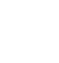          НОВООДЕСЬКА МІСЬКА РАДАМИКОЛАЇВСЬКОГО РАЙОНУ МИКОЛАЇВСЬКОЇ ОБЛАСТІ                        ВИКОНАВЧИЙ КОМІТЕТ               Р І Ш Е Н Н Я18 березня 2021 року                      м. Нова Одеса                                          №26Про створення комісії щодо визначення та відшкодування збитків власникам землі та землекористувачам на територіїНовоодеської  міської  ради	З метою захисту майнових прав Новоодеської міської ради, як власника землі, від несумлінних землекористувачів, що ухиляються від вчасного оформлення право установчих документів на земельні ділянки, недопущення безоплатного використання земельних ділянок комунальної власності, що призводить до втрат міського бюджету, керуючись статтями  12, 125, 152, 157, 206, 211 Земельного кодексу України, статтями  22, 116 Цивільного кодексу України, статтею 33 Закону України "Про місцеве самоврядування в Україні" та Постановою Кабінету Міністрів № 284 від 19.04.1993 "Про порядок визначення та відшкодування збитків власникам землі та землекористувачам" (зі змінами),  виконавчий комітет міської радиВИРІШИВ:1. Створити комісію  щодо  визначення та відшкодування  збитків  власникам землі та землекористувачам на території Новоодеської міської ради у складі:Голова комісії -  заступник міського голови Світлана Зла.Секретар комісії -  головний спеціаліст відділу земельних ресурсів та екології апарату виконавчого комітету Новоодеської міської ради Юлія Гойман.Члени комісії:Павло Гета - начальник відділу земельних ресурсів та екології апарату виконавчого комітету Новоодеської міської ради;Анна Глухман - провідний спеціаліст відділу земельних ресурсів та екології апарату виконавчого комітету Новоодеської міської ради;Олексій Довгань - начальник юридичного відділу апарату виконавчого комітету Новоодеської міської ради;Тетяна Литвиненко - начальник фінансового управління Новоодеської міської ради;Олена Хлівна - Андреєва - начальник відділу економічного та агропромислового розвитку, інвестицій, регуляторної політики апарату виконавчого комітету Новоодеської міської ради;Представники установ, організацій та громадяни, які будуть відшкодовувати збитки. 2. Контроль за виконанням даного рішення покласти на заступника міського голови Світлану Злу. Міський голова                           		         	Олександр ПОЛЯКОВ